МЕМОРАНДУМҚазтұтынуодағы Қарағанды экономикалық университеті менҚарағанды облыстық филиалы  «Қазақстан заңгерлер одағы» қоғамдық бірлестігінің арасындағы ынтымақтастық туралы                                                                           «_29_»  қаңтар 2018 ж.Қазтұтынуодағы Қарағанды кономикалық университеті,университет ректоры э. ғ. д., профессор Аймағамбетов Ерқара Балқараұлы , (бұдан әрі – Университет) және "Қазақстан заңгерлер одағы"  Республикалық қоғамдық бірлестігінің Қарағанды облыстық филиалы бұдан әрі-заңгерлер одағы), екінші тараптан, бұдан әрі " Тараптар – Қазақстан Республикасының жоғары білім беру саласында ортақ мақсаттарды ұстана отырып, сенім және ынтымақтастықта отырып, төмендегілер туралы келісті:Серіктестік мақсаттарыОсы Меморандумның мақсаты білім, ғылыми-зерттеу, ғылыми -әдістемелік және сараптамалық-аналитикалық қызмет негізінде серіктестік даму болып табылады.                                         2. Серіктестік мәні Тараптар ғылыми, әдістемелік - ақпараттық, сараптамалық қызмет саласындағы ынтымақтастықты, оқыту және біліктілікті арттыру саласындағы қызметті жүзеге асырады.Тараптар осы Меморандумның ережелерін неғұрлым толық және тиімді орындауға және Тараптар арасында өзара тиімді серіктестік орнату үшін күш біріктіруге дайын екендіктерін білдіреді.  Осы Меморандум Тараптар арасындағы ынтымақтастықтың негізгі бағыттары мен нысандарын анықтайды, құжаттарды (әдіснамалар, есептер, қорытындылар және т.б.) бірлесіп дайындауға, сондай-ақ бірлескен ғылыми-зерттеу, ақпараттық және басқа жобаларды жүзеге асыруға негіз болады. Нақты бірлескен жобаларды іске асыруды және құжаттарды дайындауды Тараптар тәуелсіз келісімдер негізінде жүзеге асырады.                                      3. Серіктестік нысандары        Осы Меморандум шеңберіндегі Тараптардың ынтымақтастығы келесі нысандарда жүзеге асырылуы мүмкін:       -өзара қызығушылық орнаған салаларда ғылыми ынтымақтастық орнатуға жәрдемдесу;       -магистранттардың және аспиранттардың (PhD) және профессорлық-оқытушылық құрамының ғылыми біліктілігін арттыруда өзара көмек көрсету;      - жүргізіліп жатқан зерттеулер туралы жарияланымдар мен материалдармен алмасуға жәрдемдесу;         - бірлескен жобалар мен бағдарламаларды жүзеге асыру;         - білім берудің барлық деңгейлері үшін бірлескен білім беру бағдарламаларын әзірлеу және жүзеге асыру;         - ынтымақтастық пен тікелей қатынастар негізінде магистранттар мен аспиранттардың (PhD) бірлескен ғылыми жетекшілік ету;         - бірлескен ғылыми, оқу және ақпараттық-аналитикалық басылымдарды (монографиялар, оқулықтар, оқу құралдары, баяндамалар, мақалалар және т.б.) дайындау;        - өзара ғылыми мәселелер бойынша бірлескен ғылыми симпозиумдар, семинарлар, конференциялар, кездесулер, дөңгелек үстелдер, семинарлар және басқа да іс-шаралар ұйымдастыру және өткізу;        - жарияланымдарға және ғылыми-әдістемелік жұмыстарға өзара сараптама жасау;        - магистранттардың кәсіби практикасын ұйымдастыру және өткізу. Магистранттар мен PhD докторанттар;        - Тараптардың құрылған ұжымдық консультативтік-кеңесші ғылыми органдарына Тараптар өкілдерінің қатысуы.                               4. Серіктестікті  ұйымдастыру     Тараптар ынтымақтастықты заңгерлер одағы мен тұтастай алғанда университет арасында да, олардың жеке құрылымдық бөлімшелері немесе нақты қызметкерлер арасында да, екі жаққа да қолайлы нысанда жүзеге асырылатындығына келіседі.    Тараптар олардың арасындағы ынтымақтастықтың бірлескен бағдарламаларға негізделетініне келіседі, оған ынтымақтастықтың шарттары, тақырыптары және қатысушылары келіскеннен кейін екі тараптың өкілдері қол қояды. Бағдарламалар осы Меморандумның ажырамас бөлігі болып табылады.   Тараптар осы Меморандумның орындалу барысын талқылауды, қажет болған жағдайда оған өзгерістер мен толықтырулар енгізу үшін жылына кемінде бір рет Тараптар өкілдерінің кездесулерін өткізуге келіседі.                              5. Тараптардың міндеттемелері   Тараптар осы Меморандум бойынша  міндеттемелерді орындауда бір-біріне барынша көмек көрсетуге тырысады.   Осы Меморандумның ережелері Тараптардың жұмыстарды және ғылыми зерттеулерді өз бетінше жүзеге асыру, осы Меморандумда көрсетілген бағыттар бойынша жобаларды іске асыру құқығына нұқсан келтіретін ретінде қарастырыла алмайды.                                           6. Дауларды шешуОсы Меморандумның ережелерін орындауға байланысты тараптар арасындағы келіспеушіліктер келіссөздер арқылы қаралады.                                         7. Қорытынды ережелер     Осы Меморандум екі тарап қол қойған күннен бастап күшіне енеді. Меморандум белгісіз мерзімге жасалған. Осы Меморандум түсіндірместен біржақты бұзылу арқылы бұзылуы мүмкін. Осы Меморандумның қолданылуын тоқтатуға бастамашы болған тарап екінші тарапты болжалды тоқтату күнінен 30 күн бұрын хабардар етуге міндетті, содан кейін Меморандум бұзылған деп саналады.    Меморандум Тараптардың өзара келісімі бойынша өзгертілуі немесе толықтырылуы мүмкін. Осы Меморандумға өзгерістер мен толықтырулар жазбаша түрде (екі данада) жасалады және оған Тараптар қол қояды.  Меморандумның қолданылуын тоқтату, оны орындау мақсатында Тараптаржасасқан келісімдерді тоқтату үшін негіз болып табылмайды.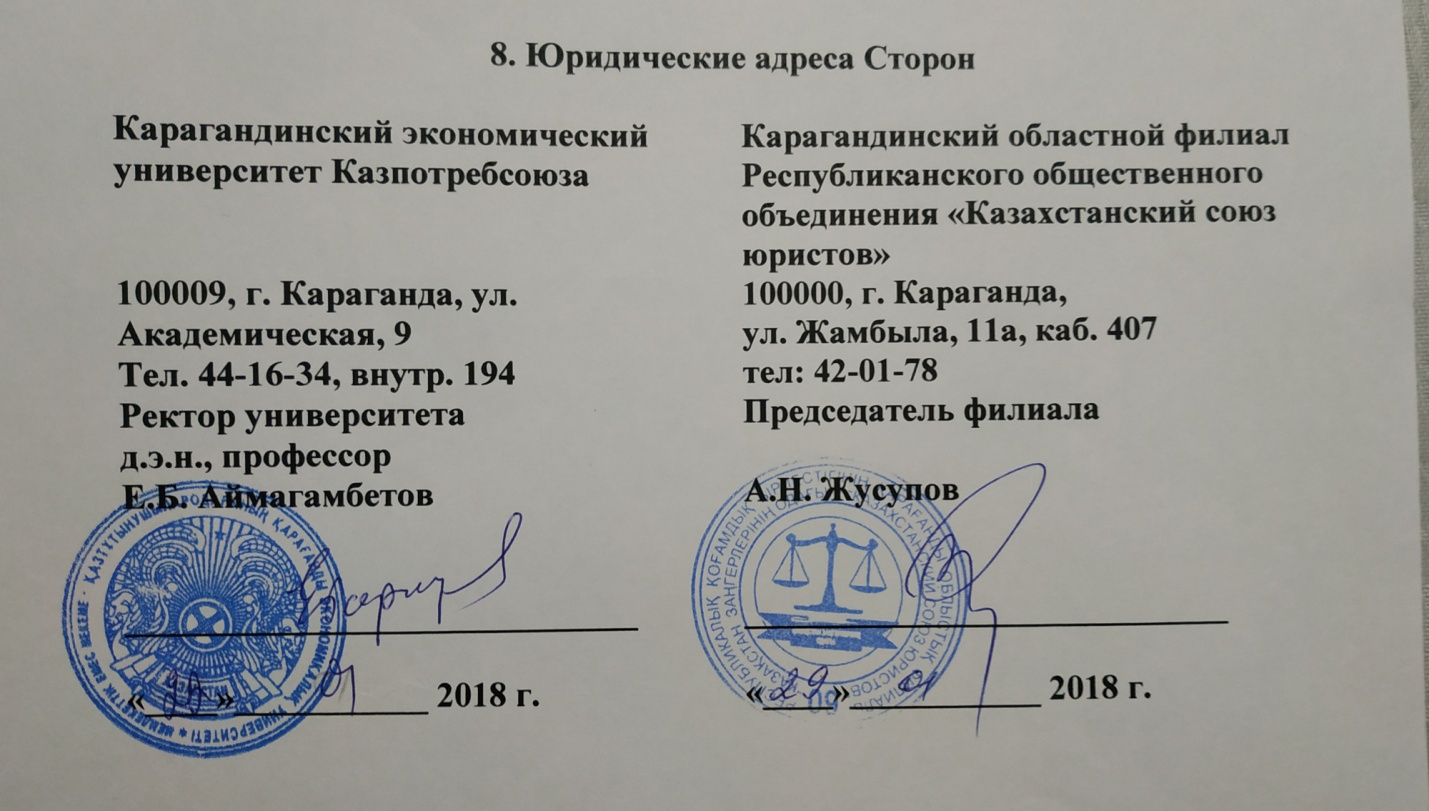 